PCW School Representative Short Job DescriptionParents Council of Washington School RepresentativeEnsure the [school] community is aware of PCW events and programs throughout the year.  Be the liaison between PCW and [school’s] parent community.  Attend, and encourage others to attend, PCW-sponsored lectures and discussions at area schools.  Share materials with the community, as relevant.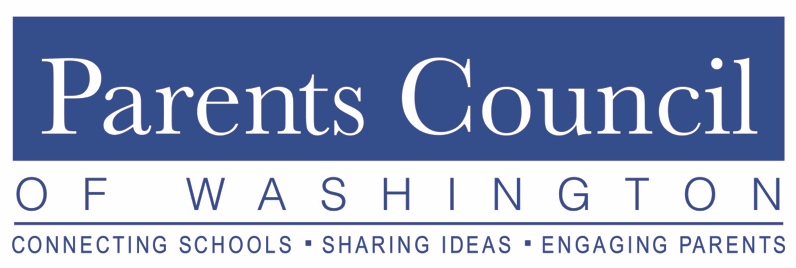 